      ОМСКИЙ МУНИЦИПАЛЬНЫЙ РАЙОН ОМСКОЙ ОБЛАСТИСовет депутатов Чернолучинского городского поселенияРЕШЕНИЕ  10.11.2021 №23О реализации мероприятий по владению, пользованию  и распоряжением имуществом, находящимся в муниципальной собственности  Чернолучинского городского поселения.Заслушав информацию заместителя главы Чернолучинского городского поселения Омского  муниципального района Омской области Ревякина С.Н. «О реализации мероприятий по владению, пользованием  и распоряжением имуществом, находящимся в муниципальной собственности  Чернолучинского городского поселения Совет депутатовРЕШИЛ: Информацию о реализации мероприятий по владению, пользованием  и распоряжением имуществом, находящимся в муниципальной собственности  Чернолучинского городского поселения принять к сведению. (Информация прилагается)Комиссии  по экономике, бюджету, налогам и муниципальной собственности,   заместителю главы  городского поселения внести  предложения в подпрограмму  «Управление муниципальной собственностью Чернолучинского городского поселения» муниципальной программы  «Развитие социально-экономического потенциала  Чернолучинского городского поселения на 2022 год» предложения по улучшению использования муниципального имущества.Опубликовать настоящее решение в газете «Омский муниципальный вестник» и разместить на сайте администрации Чернолучинского городского  поселения Омского муниципального района Омской области.Глава городского поселения                                                              Н.В. Юркив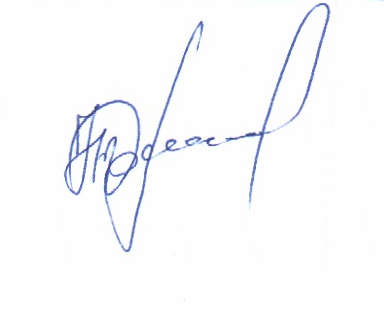 